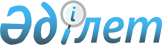 Об утверждении Правил выполнения землеустроительных работ в Республике Казахстан по составлению проектов межхозяйственного землеустройства по образованию и упорядочению существующих землепользований, отвода и установлению границ земельных участков на местности
					
			Утративший силу
			
			
		
					Приказ Председателя Агентства Республики Казахстан по управлению земельными ресурсами от 7 сентября 2004 года № 72-П-а. Зарегистрирован в Министерстве юстиции Республики Казахстан 12 октября 2004 года № 3148. Утратил силу приказом Министра сельского хозяйства Республики Казахстан от 20 апреля 2022 года № 119.
      Сноска. Утратил силу приказом Министра сельского хозяйства РК от 20.04.2022 № 119 (вводится в действие по истечении шестидесяти календарных дней после дня его первого официального опубликования).
      В соответствии с Земельным кодексом Республики Казахстан приказываю: 
      1. Утвердить прилагаемые Правила выполнения землеустроительных работ в Республике Казахстан по составлению проектов межхозяйственного землеустройства по образованию и упорядочению существующих землепользований, отвода и установлению границ земельных участков на местности. 
      2. Настоящий Приказ в установленном порядке направить в Министерство юстиции Республики Казахстан на государственную регистрацию. 
      3. Контроль за исполнением настоящего Приказа возложить на заместителя Председателя Раймбекова К.У. 
      4. Настоящий Приказ вступает в силу с момента государственной регистрации в Министерстве юстиции Республики Казахстан. 
      Сноска. Правый верхний угол в редакции приказа Министра национальной экономики РК от 22.12.2015 № 782 (вводится в действие с 01.03.2016).  Правила выполнения землеустроительных работ
в Республике Казахстан по составлению проектов межхозяйственного землеустройства по образованию
и упорядочению существующих землепользований,
отвода и установлению границ земельных
участков на местности
      1. Настоящие Правила выполнения землеустроительных работ в Республике Казахстан по составлению проектов межхозяйственного землеустройства по образованию и упорядочению существующих землепользований, отвода и установлению границ земельных участков на местности (далее - Правила) разработаны в соответствии с Земельным кодексом Республики Казахстан и определяют порядок выполнения указанных видов землеустроительных работ. 
      2. Землеустроительные работы, проводимые по решению исполнительных органов либо по ходатайству заинтересованных собственников земельных участков или землепользователей осуществляются на основании договора, заключаемого с гражданами или юридическими лицами, выполняющими землеустроительные работы (далее - Землеустроитель).
      Землеустроительные работы, проводимые по решению Правительства Республики Казахстан и местных исполнительных органов, осуществляются за счет средств республиканского и местного бюджета.
      Землеустроительные работы по заявлениям заинтересованных собственников земельных участков и землепользователей осуществляются за счет их средств.
      Сноска. Пункт 2 в редакции приказа и.о. Председателя Агентства РК по управлению земельными ресурсами от 20.01.2012 № 12-ОД (вводится в действие по истечении десяти календарных дней после дня его первого официального опубликования).


       3. Землеустроительные работы по составлению проектов межхозяйственного землеустройства по образованию и упорядочению существующих землепользований, отвода и установлению границ земельных участков на местности выполняются в следующей последовательности: 
      подготовительные работы; 
      составление проекта землеустройства; 
      рассмотрение, согласование и утверждение землеустроительной документации; 
      исполнение проекта землеустройства. 
      4. После заключения договора на производство землеустроительных работ Землеустроитель изучает и анализирует сведения о земельном участке и о территории, на которой он расположен, на основе сведений государственного земельного кадастра, землеустроительной, градостроительной документации, картографических и других материалов и документов, связанных с использованием земель. 
      В случае необходимости Землеустроитель в установленном порядке запрашивает в организациях, обладающих информацией о земельном участке или о территории, на которой он расположен, материалы и документы, содержащие сведения для проведения землеустроительных работ. 
      В целях уточнения и (или) установления недостающей информации и их дополнения могут производиться полевые работы. 
      5. Содержание работ по составлению проекта землеустройства определяется заданием на проведение этих работ (договором) и может включать: 
      анализ существующего состояния и использования земель; 
      организацию и устройство территории и использования угодий; 
      разработку природоохранных мероприятий; 
      план реализации проекта; 
      разработку других документов, связанных с использованием земель. 
      6. Рассмотрение, согласование и утверждение землеустроительной документации осуществляется в порядке, установленном пунктом 4 статьи 150 Земельного Кодекса Республики Казахстан. 
      7. Исполнение проекта землеустройства включает: перенесение проекта на местность; освоение всех элементов проекта, оформление и выдачу землеустроительных материалов и документов. 
      8. Полученные и составленные в результате землеустроительных работ документы и материалы составляют землеустроительную документацию.
      Один экземпляр землеустроительной документации, необходимой для изготовления идентификационного документа, после окончания землеустроительных работ передается Государственной корпорации "Правительство для граждан", ведущей государственный земельный кадастр. Достоверность сведений о земельных участках, содержащихся в землеустроительной документации, обеспечивают уполномоченные органы, утвердившие землеустроительную документацию в соответствии с пунктом 4 статьи 150 Земельного кодекса Республики Казахстан. Достоверность сведений о земельных участках, включаемых в земельно-кадастровую документацию из утвержденной землеустроительной документации, обеспечивает в соответствии с пунктом 5 статьи 158 Земельного кодекса Республики Казахстан Государственная корпорация "Правительство для граждан".
      Сноска. Пункт 8 в редакции приказа Министра национальной экономики РК от 22.12.2015 № 782 (вводится в действие с 01.03.2016).


					© 2012. РГП на ПХВ «Институт законодательства и правовой информации Республики Казахстан» Министерства юстиции Республики Казахстан
				
ПредседательУтверждены
приказом Председателя
Агентства Республики
Казахстан по управлению
земельными ресурсами
от 7 октября 2004 года № 72-П-а